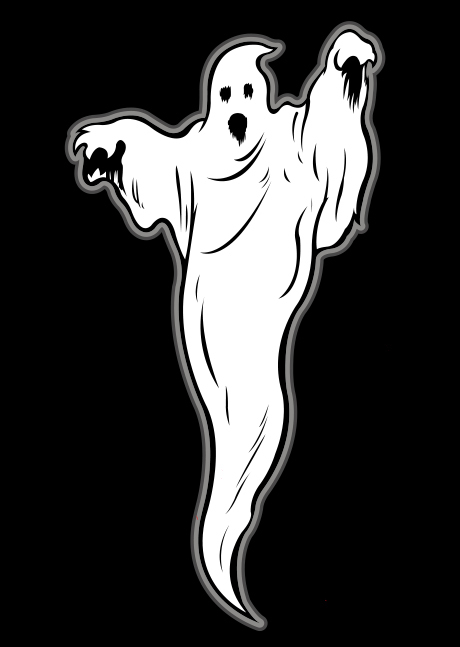 Pryd bydd y stori yn digwydd?(bore / prynhawn / nos)Ble bydd y stori yn digwydd?(mewn ysgol / mewn swyddfa / mewn hen dŷ / mewn adfail / gorsaf drenau)Pwy fydd yn y stori?(bachgen / merch  dyn / menyw  hen / ifanc)Sut bydd y tywydd?(braf / stormus / gwyntog)Pa synau fydd i'w clywed?(gwichian / sgrechian / chwerthin / chwibanu'r gwynt / sibrwd / cnocio)Beth yw pwrpas yr ysbryd?(dial / rhybuddio / cyfeillgarwch / gorffen rhyw dasg)